ZARZĄDZENIE  Nr 10/2016Rektora Uniwersytetu Wrocławskiego                                                                    z dnia 10 lutego 2016 r.zmieniające zarządzenie Nr 94/2009 Rektora Uniwersytetu Wrocławskiego z dnia 25 sierpnia 2009 r. w sprawie wprowadzenia Instrukcji Kancelaryjnej oraz Jednolitego rzeczowego wykazu akt Uniwersytetu Wrocławskiego 	Na podstawie art. 66 ust. 2 ustawy z dnia 27 lipca 2005 r. – Prawo o szkolnictwie wyższym (tekst jednolity: Dz. U. z 2012 r., poz. 572, z późniejszymi zmianami), w związku z art. 6 ust. 2 ustawy z dnia 14 lipca 1983 r. o narodowym zasobie archiwalnym i archiwach (tekst jednolity: Dz. U. z 2015 r., poz. 1446) zarządza się, co następuje:§ 1. W zarządzeniu Nr 94/2009 Rektora Uniwersytetu Wrocławskiego z dnia 
25 sierpnia 2009 r. w sprawie wprowadzenia Instrukcji Kancelaryjnej oraz Jednolitego rzeczowego wykazu akt Uniwersytetu Wrocławskiego, Załącznik Nr 2 – Jednolity rzeczowy wykaz akt Uniwersytetu Wrocławskiego otrzymuje brzmienie określone w Załączniku do niniejszego zarządzenia.§ 2. Sprawy niezałatwione do dnia wejścia w życie niniejszego zarządzenia, rejestruje się ponownie, klasyfikując je zgodnie z Jednolitym rzeczowym wykazem akt, 
o którym mowa w § 1.§ 3.  Dokumentacja wytworzona i zgromadzona przed dniem wejścia w życie niniejszego zarządzenia, podlega ponownej kwalifikacji do kategorii archiwalnych określonych w Jednolitym rzeczowym wykazie akt, o którym mowa w § 1, jeżeli dotychczasowe przepisy określały niższą wartość archiwalną tej dokumentacji lub krótszy okres jej przechowywania.§ 4. Nadzór nad wykonaniem niniejszego zarządzenia powierza się Prorektorowi do spraw Studenckich.§ 5. Zarządzenie wchodzi w życie z dniem podpisania, z mocą obowiązującą od dnia 
1 marca 2016 r.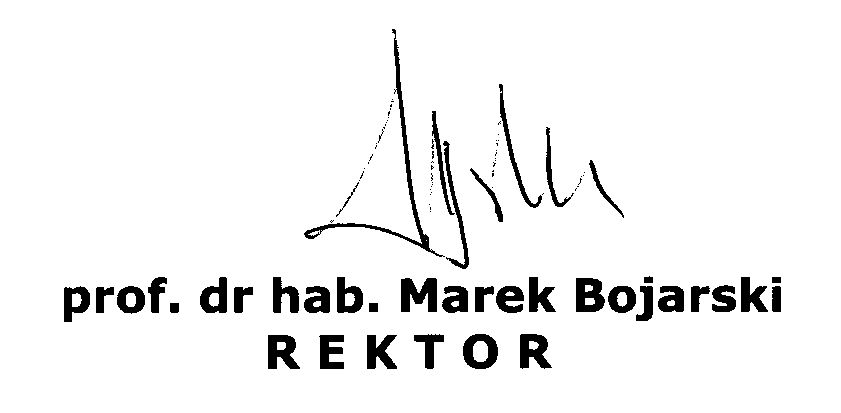 Załącznik do zarządzenia Nr 10/2016z dnia 10 lutego 2016 r.Załącznik Nr 2do zarządzenia Nr 94/2009z dnia 25 sierpnia 2009 r.Jednolity rzeczowy wykaz aktUniwersytetu WrocławskiegoHasła klasyfikacyjne I i II rzędu0ZARZĄDZANIEZARZĄDZANIE00Organy kolegialne01Organizacja Uczelni02Planowanie. Sprawozdawczość. Statystyka03Pomoc prawna. Skargi, wnioski, zażalenia04Informatyzacja05Współpraca z krajowymi jednostki organizacyjnymi06Kontrole07Archiwum zakładowe, biblioteka, muzeum, biurowość08Audyt1KADRYKADRY10Ogólne zasady pracy i płac11Zatrudnienie12Ewidencja osobowa13Bezpieczeństwo i higiena pracy14Szkolenie i doskonalenie zawodowe pracowników15Metody pracy16Dyscyplina pracy17Sprawy socjalno-bytowe18Ubezpieczenia osobowe2ŚRODKI RZECZOWEŚRODKI RZECZOWE20Podstawowe zasady gospodarowania środkami trwałymi21Inwestycje i remonty (kapitalne)22Administracja nieruchomościami23Gospodarka materiałowa24Zamówienia publiczne25Transport i łączność26Ochrona zakładu pracy27Ochrona środowiska3EKONOMIKAEKONOMIKA30Ogólne zasady ekonomiczno-finansowe31Finanse, księgowość32Księgowość finansowa33Rozliczanie płac34Księgowość materiałowo-towarowa35Koszty i ceny36Fundusze specjalne37Informacje dla Państwowego Funduszu Rehabilitacji Osób Niepełnosprawnych38Inwentaryzacja4ROZWÓJ KADRY NAUKOWEJ I DZIAŁALNOŚĆ NAUKOWO-BADAWCZAROZWÓJ KADRY NAUKOWEJ I DZIAŁALNOŚĆ NAUKOWO-BADAWCZA40Doktoraty41Studia doktoranckie42Organizacje doktoranckie, doktorancki ruch naukowy, samorząd doktorancki43Habilitacje44Profesury45Staże naukowe i stypendia46Badania naukowe47Patenty naukowe48Konferencje naukowe, sympozja, seminaria, zjazdy, letnie i zimowe szkoły, kluby dyskusyjne5KSZTAŁCENIE STUDENTÓW, STUDIA PODYPLOMOWE, KURSY DOKSZTAŁCAJĄCE I SZKOLENIAKSZTAŁCENIE STUDENTÓW, STUDIA PODYPLOMOWE, KURSY DOKSZTAŁCAJĄCE I SZKOLENIA50Dydaktyka51Rekrutacja52Ewidencja studentów53Organizacja i tok studiów54Sprawy socjalno-bytowe studentów55Sprawy dyscyplinarne studentów56Organizacje studenckie, samorządność studencka i stowarzyszenia akademickie57Studencki ruch naukowy58Studia podyplomowe59Kursy dokształcające i szkolenia6WSPÓŁPRACA Z ZAGRANICĄWSPÓŁPRACA Z ZAGRANICĄ60Ogólne zasady i programy współpracy międzynarodowej61Umowy i porozumienia o współpracy bezpośredniej62Zagraniczne wyjazdy pracowników i studentów 63Przyjazdy cudzoziemców w ramach umów bezpośrednich i rządowych64Zagraniczne praktyki studenckie65Zagraniczni pracownicy Uniwersytetu Wrocławskiego66Sprawy dewizowe67Wyjazdy pracowników do pracy za granicą68Promocja Uniwersytetu za granicą69Członkostwo w organizacjach i towarzystwach zagranicznych7UROCZYSTOŚCI UCZELNIANE, GODNOŚCI HONOROWE, REPREZENTACJAUROCZYSTOŚCI UCZELNIANE, GODNOŚCI HONOROWE, REPREZENTACJA70Popularyzacja działalności Uniwersytetu, uroczystości uczelniane71Godności honorowe, odznaczenia72Promocja Uniwersytetu73Reprezentacja74Pieczęcie75Tablice urzędowe76Korespondencja okolicznościowa.Symbole klasyfikacyjne                     aktSymbole klasyfikacyjne                     aktSymbole klasyfikacyjne                     aktSymbole klasyfikacyjne                     aktHasło klasyfikacyjne aktKategoria archiwalna      aktUwagiIIIIIIIVHasło klasyfikacyjne aktKategoria archiwalna      aktUwagi0Zarządzanie00Organy kolegialne000Organy uchwałodawczedla każdego organu prowadzi się odrębną teczkę0000SenatAskład organu, porządek obrad, listy obecności, głosy w dyskusji, wystąpienia, wnioski0001Rada WydziałuAjw.0002Rada InstytutuAjw.0003Rada jednostek międzywydziałowych i innychAdot. Rady Bibliotecznej, Rady Archiwum, rad muzeów i innych001Organy zarządzające i wykonawczeAdotyczy nominacji i kompetencji rektora, prorektorów, dziekanów, prodziekanów, kanclerza; decyzje odkłada się do akt osobowych002Komisje0020Komisje uczelniane - stałeAjak - 00000021Komisje uczelniane - doraźneAdotyczy również komisji wyborczych0022Komisje wydziałowe - stałeA0023Komisje wydziałowe - doraźneAdotyczy również komisji wyborczych0024Tryb powoływania komisji uczelnianych i wydziałowychAprzepisy własne003Kolegia uczelniane0030Kolegium RektorskieAskład, notatki z posiedzeń, referaty, postulaty, wnioski0031Kolegium Rektorsko-DziekańskieAjw.0032Kolegium DziekańskieAjw.0033Kolegium DyrektorskieAjw.004Zespoły rektorskie / dziekańskieAjw.005Narady i odprawy pracowniczeAjw.006Udział w obcych organach kolegialnych0060Udział w posiedzeniach Rady Głównej Szkolnictwa WyższegoAdo kat. A kwalifikuje się materiały w tej jednostce, przy której działa sekretariat konferencji/kolegium; w pozostałych jednostkach tylko  własne wystąpienia, referaty, notatki, opracowania oraz sprawozdania z przebiegu obrad0061Udział w posiedzeniach Konferencji Rektorów Akademickich Szkół PolskichAjw.0062Udział w posiedzeniach Konferencji Rektorów Uniwersytetów PolskichAjw.0063Udział w posiedzeniach Kolegium Rektorów Uczelni Wrocławia, Opola, Częstochowy i Zielonej GóryAjw.0064Udział w posiedzeniach Konferencji Rektorów Uniwersytetów ŚląskichAjw.; dot. również sekretariatów: Międzynarodowego Centrum Studiów Śląskich oraz Ośrodka Współpracy Polsko-Czesko-Słowackiej01Organizacja Uczelni010Podstawy prawne działania Uniwersytetu WrocławskiegoAprzepisy ogólnopaństwowe, resortowe, branżowe, dot. bezpośrednio działania własnej jednostki, akty erekcyjne, statut011Podstawy prawne działania jednostek działających przy Uniwersytecie WrocławskimAjw., dotyczy m.in. Fundacji dla Uniwersytetu Wrocławskiego i Wydawnictwa UWr012Organizacja instytucji nadrzędnych i równorzędnychBE10jw.013Organizacja komórek administracyjnych/ jednostek organizacyjnych UWrA014Zbiór aktów normatywnych0140Zbiór normatywów władz nadrzędnychBE10zarządzenia, okólniki, dzienniki urzędowe, biuletyny; zarządzenia władz nadrzędnych dotyczące działalności UWr  są kat. A0141Zbiór normatywów władz UczelniArejestr zarządzeń rektora, komplet podpisanych zarządzeń, pism okólnych, komunikatów, obwieszczeń, instrukcji, rejestr obowiązujących formularzy; dla każdego rodzaju aktów normatywnych zakłada się odrębną teczkę0142Zarządzenia porządkowe KanclerzaA015Rejestry aktów prawnych władz UWr0150Rejestr uchwał senatuA0151Rejestr uchwał rad wydziału A0152Rejestr uchwał rad instytutuA0153Rejestr pełnomocnictw i upoważnieńA komplet podpisanych pełnomocnictw i upoważnień0154Rejestr aktów notarialnychA02Planowanie. Sprawozdawczość. Statystykadla każdego rodzaju planów i sprawozdań zakłada się odrębną teczkę020Metodyka i organizacja planowania i sprawozdawczości (opisowej i statystycznej)0200Opracowania zewnętrzne z zakresu metodyki i organizacji planowania i sprawozdawczościBE10założenia, wskazówki, instrukcje władz nadrzędnych, w tym związanych z realizacją projektów finansowanych ze środków zagranicznych, podręczniki beneficjentów, przewodniki finansowe i merytoryczne dla aplikantów, instrukcje wypełniania wniosku o płatność itp.0201Opracowania własne z zakresu metodyki i organizacji planowania i sprawozdawczościAjw.021Prognozowanie i planowanie perspektywiczneAopracowania własne, dla każdego typu i rodzaju opracowania odrębne teczki, wersje ostateczne022Plany i sprawozdania wieloletnieAwersje ostateczne planów023Plany i sprawozdania roczneAdot. rocznego sprawozdania rektora, dziekanów i komórek adm./jednostek organizacyjnych024Plany operatywne i sprawozdania z ich realizacjiBE5miesięczne, kwartalne, półroczne025Plany i sprawozdania zbiorczeAsprawozdania merytoryczne roczne i okresowe z realizacji projektów finansowanych ze źródeł zagranicznych; dla każdego projektu zakłada się odrębną teczkę026Statystyka0260Źródłowe materiały statystyczneBE5ankiety, formularze statystyczne, sprawozdania; okres przechowywania liczy się od daty opracowania końcowego0261Statystyczne opracowania końcoweA0262Statystyczne opracowania cząstkoweB503Pomoc prawna. Skargi, wnioski, zażalenia.030Interpretacja przepisów prawnychAwykładnia własnych aktów normatywnych dot. merytorycznej działalności031Opiniowanie zewnętrznych aktów prawnychA032Opiniowanie własnych aktów prawnychA033Opinie prawneB5034Sprawy cywilneB10okres przechowywania liczy się od daty wykonania prawomocnego orzeczenia lub umorzenia sprawy035Sprawy karneB5jw.036Sprawy gospodarczeB10jw., dot. postępowania upadłościowego i naprawczego037Sprawy z zakresu prawa pracyB10jw.038Sprawy sądowo-administracyjneB10jw.039Skargi, wnioski, zażalenia0390Interpretacja przepisów własnych w sprawach załatwianych skarg i wnioskówA0391Skargi i wnioski załatwione bezpośrednioA0392Skargi i wnioski przekazane do załatwienia wg właściwościB50393Analiza skarg i wnioskówAsprawozdanie z realizacji przesłane do ministerstwa0394Rejestr skarg i wnioskówA04Informatyzacja040Proces konstrukcji systemów informatycznych (SI)BE5analiza wymagań i modelowanie SI, projektowanie SI, implementacja i testowanie SI, pielęgnacja i dalszy rozwój SI; dot. również baz danych041Projekty informatyczne0410Strategia informatyzacjiA0411Zarządzanie projektami informatycznymiAdo kategorii A zalicza się dokumentację faz projektowania oprogramowania (projekty, schematy, opracowania, itp.) oraz własne opracowania dokumentacji technicznej oprogramowania0412Inwestycje informatyczneBE5plany i opinie dot. zakupu sprzętu, oprogramowania i usług informatycznych, realizacja inwestycji i nadzór (dokumentacja obsługi organizacyjno-technicznej)042Wdrażanie  i eksploatacja systemów informatycznych0420Analizy przedwdrożenioweA0421Licencje oprogramowania i umowyBE5okres przechowywania liczy się od roku, w którym zaprzestano eksploatacji programu0422Eksploatacja systemów informatycznychBE5m.in.  zarządzanie konfiguracjami i wersjami SI, systemami backup'u, zarządzanie dokumentacją; dotyczy również USOS-u0423Procedury przetwarzanie danychAdokumentacja dotycząca procedury przetwarzania danych, dzienniki przetwarzania danych, wydawnictwa; rejestr wniosków o nadanie uprawnień043Ewidencja systemów informatycznychArejestry stosowanych systemów i programów oraz baz danych044Serwery i sieci teleinformatyczne0440Regulaminy i procedury funkcjonowania sieci teleinformatycznej w UczelniAustalenia własne0441Ewidencja serwerów, urządzeń i sieci teleinformatycznychA0442Administracja serwerami i sieciami teleinformatycznymiAm.in. zarządzanie konfiguracjami i wersjami, systemami backup'u, zarządzanie dokumentacją045System zarządzania bezpieczeństwem informacji0450Regulaminy i procedury z zakresu systemu zarządzania bezpieczeństwem informacjiAustalenia własne dot. ochrony danych osobowych, normy bezpieczeństwa0451Zarządzanie dostępem do systemów informatycznychB10uprawnienia dostępu do danych046Strony www0460Zasady tworzenia i obsługi stron wwwA0461Własna strona wwwAredagowanie stron www, zarządzanie treścią; poszczególne pliki umieszczane na stronie powinny być archiwizowane w formie elektronicznej0462Materiały źródłowe do stron wwwB2047Przepisy z zakresu procedury archiwizowanie danych na nośnikach informatycznychAprzepisy własne dotyczące zasad archiwizowania i sporządzania wydruków; archiwizowanie odbywa się w cyklu dziennym, tygodniowym, miesięcznym i rocznym05Współpraca z krajowymi jednostkami organizacyjnymiAnawiązywanie kontaktów i określanie zakresu współdziałania z innymi podmiotami na gruncie krajowym;                                                                                                       dla każdego podmiotu zakłada się odrębne teczki06Kontrole060Zasady i tryb przeprowadzania inspekcji i kontroliAprzepisy własne061Kontrole zewnętrzneAprotokoły, sprawozdania z kontroli, wnioski, zarządzenia i wystąpienia; dotyczy również kontroli przeprowadzanych w projektach finansowanych ze środków zewnętrznych062Kontrole  jednostek działających przy UWr.A063Kontrole wewnętrzneAjak przy kontrolach zewnętrznych; dot. również ewaluacji (dla PAKI)064Książki kontroliAdot. kontroli zewnętrznych07Archiwum zakładowe,  biblioteka, muzeum, biurowość070Przepisy prawne dotyczące funkcjonowania archiwum, biblioteki, muzeum oraz organizacji biurowościA071Gromadzenie zasobu archiwum oraz  zbiorów bibliotecznych i muzealnych0710Zakup na rynku krajowymB50711Zakup na rynku zagranicznymB100712Prenumerata czasopismB30713Gromadzenie egzemplarza obowiązkowegoB3dotyczy również  prac powstałych na bazie zasobu archiwalnego0714Wymiana  zbiorów  bibliotecznych i muzealnych na rynku krajowymB30715Wymiana zbiorów bibliotecznych i muzealnych  na rynku zagranicznymB30716Gospodarka dubletami i drukami zbędnymiB30717Przyjmowanie akt do Archiwum UWr oraz filii Awykaz spisów, spisy zdawczo-odbiorcze; w komórkach administracyjnych/jednostkach organizacyjnych zdających akta - również kat.A0718Przyjmowanie dokumentacji nieaktowej do Archiwum UWr oraz filiiAjw.0719SpuściznyAprotokoły przekazania,   umowy072Ewidencja i opracowanie zasobu / zbiorów0720Zasady opracowania i ewidencja zasobu/ zbiorówAustalenia własne0721Księga nabytków i ubytkówA0722Księgi inwentarzoweA0723Inwentarze zespołówA0724Katalogi i skorowidzeA0725Inne formy ewidencjiAnp. specjalistyczne  bazy danych0726Skontrum zasobu / zbiorówAinwentaryzacja z natury, także wykaz braków0727Brakowanie dokumentacji niearchiwalnejAprotokoły oceny dokumentacji niearchiwalnej, spisy dokumentacji przeznaczonej do zniszczenia, wnioski o wyrażenie zgody na brakowanie dokumentacji niearchiwalnej, spis wniosków o brakowanie073Udostępnianie zasobu / zbiorów0730Podstawowe zasady  udostępniania   zasobu  / zbiorówAregulaminy0731Udostępnianie dokumentacjiB3 wnioski i zezwolenia na korzystanie z zasobu/zbiorów0732Udostępnianie prac dyplomowych (licencjackich i magisterskich)B3jw.0733Księga udostępnienia zasobu / zbiorówA0734Wypożyczanie zasobu / zbiorów miejscoweB3rewersy0735Wypożyczanie zasobu / zbiorów międzybiblioteczneB3rejestr wypożyczeń0736Wypożyczanie zasobu / zbiorów międzynarodoweB3rewersy0737Popularyzacja zasobu / zbiorówAscenariusze, katalogi, wystawy, obsługa publiczności, dokumentacja frekwencji oglądalności, protokoły wystaw, rewersy074Konserwacja i zabezpieczanie  zasobu / zbiorów0740Podstawowe zasady  konserwacji i zabezpieczania zasobu / zbiorówAustalenia własne0741Konserwacja  zasobu / zbiorówBE50742Mikrofilmowanie zasobu / zbiorówA0743Digitalizacja  zasobu / zbiorówA075Kwerendy0750Kwerendy archiwalneAkwerendy naukowe o charakterze dokumentacyjnym0751Kwerendy biblioteczneA0752Kwerendy muzealneA0753Kwerendy urzędoweArejestr przeprowadzonych kwerend076System kancelaryjno-archiwalny0760Przepisy kancelaryjno-archiwalneA0761Wewnętrzne formularze i drukiBE50762Środki do rejestrowania i kontroli obiegu dokumentacjiB5dzienniki korespondencyjne, ksiązki przesyłek poleconych, poufnych, paczek0763Terminarze, dowody doręczeń, opłat pocztowych i telefonicznychB3077Zlecenia na wykonanie usługi specjalistycznejB5dotyczy usług:  reprograficznych, przeprowadzenia brakowania dokumentacji niearchiwalnej, archiwizacji i in. 08Audyt080Audyt wewnętrzny0800Plany audytu wewnętrznegoA0801Sprawozdania z wykonania planów audytówA0802Bieżące akta audytuAprogramy zadań audytowych, protokoły, sprawozdania, pozostała dokumentacja robocza0803Pozostałe akta stałe audytuAakta normatywne, opis systemów zarządzania i kontroli, procedur kontroli finansowej, informacje mogące mieć wpływ na przeprowadzanie audytu wewnętrznego i analizę ryzyka081Opinie dotyczące przeprowadzanego audytuBE10082Dokumentacja obsługi organizacyjno-technicznej postępowań audytowychB5informacje, korespondencja083Audyt zewnętrznyAprotokoły, sprawozdania i certyfikaty z audytów przeprowadzanych przez audyt zewnętrzny1Kadry10Ogólne zasady pracy i płacAzasady obowiązujące w UWr. dotyczące regulaminów pracy, taryfikatorów, zasad wynagradzania i premiowania (siatki płac, stawki, dodatki)11Zatrudnienie110Zapotrzebowanie i oferty pracyB5zgłoszenia do urzędów pracy, ogłoszenia prasowe, ogłoszenia konkursów, współpraca z kontrahentami krajowymi i zagranicznymi, podania kandydatów do pracy nieprzyjętych111Angażowanie i zwalnianie pracownikówpodania kandydatów, akta dotyczące konkretnych pracowników odkłada się do akt osobowych (klasa 120),  oświadczenie o podjęciu dodatkowego zatrudnienia -  indywidualne decyzje (klasa 120)1110Angażowanie i zwalnianie nauczycieli akademickichBE5konkursy na stanowisko, wnioski1111Angażowanie i zwalnianie pracowników niebędących nauczycielami akademickimiB51112Zatrudnienie pracowników specjalnych kategorii: emerytów, rencistów, osoby niepełnosprawne, młodocianych i innychB51113Powołania na stanowiska kierownicze i do pełnienia funkcjiBE51114Podjęcie dodatkowego zatrudnienia poza UWr.B5112Opinie o pracownikachBE50113Rozmieszczenie pracownikówB5przeniesienia, zastępstwa, przydziały. Indywidualne decyzje odkłada się do akt osobowych (klasa 120)114Wykazy etatówAopracowania ogólne dot. etatów, zestawienia ilościowe, jakościowe i zbiorcze etatów, ewidencja etatów115Prace zlecone i umowy o dziełoewidencja prac zleconych, umowy o prace zlecone z własnymi i obcymi pracownikami, wynagrodzenia  z funduszu bezosobowego i funduszu honorariów, rachunki za wykonanie prac; również dotyczy osób pracujących w projektach finansowanych ze środków zewnętrznych, w tym umowy stypendialne z naukowcami1150Umowy cywilnoprawne, od których odprowadza się składki na ZUSB50materiały źródłowe do obliczania wynagrodzeń1151Umowy cywilnoprawne, od których nie odprowadza się składek na ZUSB5116Nagrody, odznaczenia, kary1160NagrodyBE50dot. nagród: rektora, resortowych - prezesa RM, jubileuszowych; wnioski indywidualne odkłada się do akt osobowych (klasa 120)1161Rejestr nagródB501162OdznaczeniaBE50dot. odznaczeń państwowych, resortowych i innych, wnioski odkłada się do akt osobowych (klasa 120)1163Rejestr odznaczeńA1164Kary porządkoweBckary udzielane zgodnie z kodeksem pracy.117Sprawy dyscyplinarneB10repertorium spraw dyscyplinarnych, dokumentacja postępowania wyjaśniającego; indywidualne decyzje odkłada się do akt osobowych (klasa 120)118Wojskowe sprawy pracownikówB5korespondencja z WKU, indywidualne decyzje odkłada się do akt osobowych (klasa 120); ewidencja12Ewidencja osobowa120Akta osoboweBE50dla każdego pracownika prowadzi się odrębną  teczkę zawierającą: podanie o pracę, życiorys, kwestionariusz osobowy (do dokumentacji zatrudnianych na stanowisku profesora musi być dołączone aktualne zdjęcie wizytowe), opinie, akty mianowania, umowy o pracę i jej zmiany, odpisy akt stanu cywilnego, z przebiegu  pracy: awanse, odznaczenia, świadectwa nauki i podnoszenia kwalifikacji, dokumenty ubezpieczeniowe, rozwiązanie umowy o pracę, świadectwa pracy, dot. również pracowników zatrudnionych do projektów finansowanych ze źródeł zewnętrznych121Rejestry pracowników przyjętych do pracy i zwolnionychAwg dat zatrudnienia; rejestr  zawiera: nazwisko i imię, datę zatrudnienia, datę zwolnienia,  komórkę adm./jedn. org., grupę pracowniczą, wykształcenie,                                nr z rejestru, nr decyzji lub nr umowy o pracę122Pomoce ewidencyjne do akt osobowychskorowidze, kartoteki osobowe, wykazy imienne (nośnik papierowy i elektroniczny)1220Ewidencja pracowników wg stanowiskAjw.1221Ewidencja pracowników wg komórekAjw.123Legitymacje 1230Legitymacje PKPB51231Legitymacje nauczycielskieB5124Świadectwa pracyBE50w tym  rejestr; kopie świadectw pracy odkłada się do akt osobowych125Zaświadczenia w sprawach osobowych pracownikówBcw tym rejestr126Zaświadczenia w sprawie zatrudnienia w szczególnych warunkach BE50w tym  rejestr; kopie zaświadczeń odkłada się do akt osobowych13Bezpieczeństwo i higiena pracy130Przepisy BHPAustalenia i wytyczne własne dot. badań i oceny zagrożeń na stanowiskach pracy, rejestr stanowisk szkodliwych i uciążliwych dla zdrowia, tabele norm środków ochronnych, doradztwo, karty badań i pomiary czynników szkodliwych.131Wykaz pracowników zatrudnionych w szczególnych warunkachB50132Środki ochronne1320Odzież ochronna i robocza, sprzęt ochrony indywidualnej, środki czystościB5tabele norm odzieży ochronnej, przydziały, kartoteki pobranej odzieży, protokoły zużycia, ekwiwalent za pranie, badania lekarskie1321Działania profilaktyczneB5badania ochronne, ocena ryzyka zawodowego, rejestr zaświadczeń lekarskich1322Szkolenia w zakresie BHPB5rejestr szkoleń, zaświadczeń, dzienniki szkoleń, dot. ćwiczeń na wypadek zaistnienia sytuacji zagrażającej życiu i zdrowiu ludzi przebywających w obiektach UWr133Wypadki przy pracy i w drodze do pracy1330Wypadki zbiorowe, śmiertelne i inwalidzkie (ciężkie)Azgłoszenie wypadków, protokoły powypadkowe1331Inne wypadkiBE10jw.1332Analiza wypadków i chorób zakaźnychA1333Postępowanie w sprawie odszkodowania z tytułu wypadkówB1014Szkolenie i doskonalenie zawodowe pracownikównie dotyczy nauczycieli akademickich140Organizacje szkolenia i doskonalenia zawodowego 1400Zasady, formy, metody i treści szkoleniaA1401Skierowania na studia, szkolenia, itp.B5kopie odkłada się do akt osobowych 1402Ewidencja szkolonychArejestr15Metody pracy150Podstawowe zasady  dotyczące normowania metod pracyAustalenia własne 151Racjonalizacja i wynalazczośćdot. usprawnienia pracy w UWr; wynalazczość naukowa (klasa 47)1510Polityka w zakresie wynalazczościAustalenia własne1511Projekty wynalazcze i racjonalizatorskieBE10zgłoszenia projektów i ich ocena1512Postępowanie patentoweAwnioski do Urzędu Patentowego oraz ewidencja świadectw U. P. - nie dotyczy naukowych16Dyscyplina pracy160Dowody obecności w pracyB3listy obecności, raporty obecności, karty zegarowe, odczyty elektroniczne, roczna ewidencja czasu pracy, harmonogramy161AbsencjaB3zwolniena lekarskie, urlopy okolicznościowe162Urlopy1620Urlopy wypoczynkoweB3plany, wnioski, karty urlopowe1621Urlopy naukoweBE50 wnioski i decyzje odkłada się do akt osobowych 1622Urlopy bezpłatneBE50jw.1623Urlopy szkolenioweBE50jw.1624Urlopy zdrowotneBE50jw.1625Urlopy macierzyńskieBE50jw.1626Urlopy wychowawczeBE50jw.1627Urlopy opiekuńczeBE50jw.1628Urlopy okolicznościoweBE50jw.163Ewidencja urlopówB50164Ewidencja delegacji B3165Czas pracyB10korespondencja, kontrole, wnioski, karty czasu pracy i karty zadań wykonywanych na rzecz projektów 17Sprawy socjalno-bytowe170Podstawowe zasady regulujące postępowanie w sprawach socjalno-bytowychA171Sprawy mieszkaniowe1710Przydziały mieszkańB5ewidencja lokatorów, podania, kopie przydziałów1711Pożyczki mieszkanioweB5 wnioski, decyzje172Ogródki działkoweB5podania, przydziały173Zaopatrzenie rzeczowe pracownikówB3stołówki, bufety, deputaty, posiłki regeneracyjne, napoje174Wczasy pracowniczeB3wnioski, decyzje175Opieka nad pracownikami1750Opieka nad rencistami i emerytamiB3rejestr osób otrzymujących pomoc rzeczową, pomoc pieniężną1751Opieka nad dziećmi i młodzieżąB3kolonie, zimowiska, obozy, turystyka1752Opieka nad kwaterami cmentarnymiB3176Oświata, kultura i rekreacja pracownikówB3dotyczy również ubezpieczenia grupowego177Kasa zapomogowo-pożyczkowaprotokoły z posiedzeń komisji (klasa 002)1770Ewidencja członków kasy zapomogowo-pożyczkowejB50rejestr członków aktualnych i wpisanych1771Pożyczki z kasy zapomogowo-pożyczkowejB5kartoteki członków Kasy, dokumentacja miesięczna, raporty18Ubezpieczenia osobowe180Przepisy ubezpieczenioweB10instrukcje, wyjaśnienia ZUS, PZU, towarzystw ubezpieczeniowych181Ubezpieczenia społeczneB50dokumentacja zgłoszeń, deklaracje rozliczeniowe, imienne raporty, ZUA, dot. również rozliczeń dokonywanych na rzecz osób zatrudnionych w projektach182Dowody uprawnienia do zasiłkówzasiłki chorobowe, opiekuńcze, macierzyńskie1820Dokumentacja uprawniająca do zasiłkówB5wnioski, karty zasiłkowe1821Rejestr zasiłkówB50183Emerytury i renty, kapitał początkowy, świadczenia rehabilitacyjne1830Wnioski o naliczenie świadczeń emerytalno-rentowychi B5kopie wniosków z załącznikami przekazywanymi do ZUS odkłada się do akt osobowych1831Rejestr wniosków o emerytury i renty do ZUSB501832Dokumentacja do podstawy wnioskuB50kopie druku RP-7 odkłada się  do akt osobowych 1833Odprawy emerytalno-rentoweB501834Świadectwa rekompensacyjneB50ewidencja, indywidualne decyzje odkłada się do akt osobowych 1835Wykaz emerytów i rencistówB50rejestr1836Kapitał początkowyB50184Grupowe ubezpieczenia pracownicze1840Ubezpieczenia na życie i NWB10ogólne warunki umów, polisy, umowy deklaracje1841Ubezpieczenia emerytalne PJB10jw.1842Dokumentacja rozliczeniowaB10sprawozdawczość miesięczna1843Wykazy imienne ubezpieczonychB102Środki rzeczowe20Podstawowe zasady gospodarowania środkami trwałymiAustalenia własne21Inwestycje i remonty (kapitalne)210Ogólne zasady inwestycji i remontów kapitalnychAwytyczne własne, analizy potrzeb211Dokumentacja prawna i techniczna obiektów własnychdla każdego obiektu prowadzi się odrębną teczkę przechowywaną  u użytkownika przez cały okres eksploatacji obiektu2110Dokumentacja prawna i techniczna obiektów typowychBE52111Dokumentacja prawna i techniczna obiektów nietypowych i zabytkowychA2112Dokumentacja prawna i techniczna obiektów obcych (granicznych)BE5212Wykonawstwo i odbiór inwestycji obiektów budowlanychB5zabezpieczenie wykonawstwa, umowy, harmonogramy robót, kosztorysy, kontrole realizacji, protokoły odbioru, narady autorskie, itp., dot. również inwestycji finansowanych ze środków zewnętrznych213Ewidencja inwestycjiA22Administracja nieruchomościami220Nabywanie i zbywanie nieruchomościAdla  każdej nieruchomości zakłada się odrębną teczkę zawierającą dokumentację formalno-prawną i techniczną, operaty szacunkowe, korespondencję221 Najem lokali na potrzeby UczelniB5dot. również najmu lokali na potrzeby projektu - umowa dokumentacyjna wynikająca z bieżącej obsługi umów222Najem, dzierżawa, użyczenie nieruchomości i lokali osobom fizycznym i prawnymB5umowy, dokumentacja wynikająca z bieżącej obsługi umów, okres przechowywania liczy się od daty wygaśnięcia umowy, wnioski o czasowe zajęcie nieruchomości przez jednostki zewnętrzne223Ewidencja umów najmu, dzierżawy , użyczeńA224Ewidencja nieruchomości Azawiera informacje o powierzchni i kubaturze budynków, o ogólnym stanie technicznym, o wpisach do rejestru zabytków,  wypisy z ewidencji gruntów, wyrysy z map ewidencyjnych, odpisy z ksiąg wieczystych225Książki obiektów budowlanych                                   BE5okres przechowywania liczy się od momentu utraty obiektu226Eksploatacja nieruchomości i lokaliusługi zewnętrzne i wewnętrzne, protokoły przeglądu stanu technicznego2260Konserwacja i remonty bieżąceB5zlecenia2261Umowy z tytułu korzystania z mediówB5dot. c.o., wody, ścieków, elektryczności, gazu,  itp.2262Opłaty z tytułu korzystania z mediówB5rozliczanie opłat2263Utrzymanie porządkuB2wywóz nieczystości, usługi sprzątania, obsługa szatni,  odśnieżanie, usługi pralnicze2264Utrzymanie zieleniB2również zezwolenia na wycinkę227Podatki i opłaty publiczneB10deklaracje, wymiary podatkowe (z wyjątkiem dowodów księgowych)228Domy studenckie, hotele asystenckie, mieszkania służbowe2280Zakwaterowanie pracowników i studentówB2skierowania i listy przydziału miejsc, karty ewidencyjne mieszkańców, itp.2281Książka meldunkowaB502282Rejestr osób korzystających z doraźnego zakwaterowaniaB5 23Gospodarka materiałowa230Organizacja gospodarki materiałowejAprzepisy i ustalenia własne, przepisy zewnętrzne - kat. B10231ZaopatrzenieB5zapotrzebowanie, zamówienia, rozdzielniki;  obejmuje zaopatrzenie w meble, narzędzia, materiały biurowe, odzież roboczą, itp.232Zagospodarowanie środków rzeczowychB5środków trwałych i nietrwałych o niskiej wartości, dotyczy również przekazywania środków między komórkami adm./jednostkami org. UWr233Magazynowanie i użytkowanie narzędzi i odzieżyB5gospodarka magazynowa, eksploatacja234Gospodarka odpadami (surowcami wtórnymi)B2protokoły likwidacji środków podstawowych235Dokumentacja techniczna maszyn i urządzeńB10dotyczy również aparatury naukowej (także zakupionej do projektu finansowanych  ze środków zewnętrznych); protokoły odbioru, karty gwarancyjne, kopie faktur, okres przechowywania liczy się od daty likwidacji urządzenia/aparatury236Paszporty maszyn i urządzeńA237Konserwacja i bieżące naprawy wyposażeniaB3238Kasacja majątku UczelniB5środków trwałych, przedmiotów nietrwałych i materiałów24Zamówienia publiczne240Przepisy regulujące postępowania w trybie zamówień publicznychA241Postępowanie w trybie zamówień publicznychprotokoły z postępowań, dokumentacja komisji przetargowych, oferty , umowy, korespondencja merytoryczna, opinie prawne, dot. również postępowań związanych z realizacją projektów finansowanych ze środków zewnętrznych2410Dostawy w trybie zamówień publicznychB52411Usługi w trybie zamówień publicznychB52412Roboty budowlane w trybie zamówień publicznychB5242Postępowanie w trybie zamówień publicznych dotyczące  realizacji programów unijnych w UczelniB10oryginały dokumentów z postępowań przetargowych przechowuje się w komórce merytorycznej realizującej program; uwierzytelnione kopie znajdują się w Biurze Zamówień Publicznych243Wnioski w sprawie odstąpienia od przepisów ustawy o zamówieniach publicznychB5dot. również projektów finansowanych  ze środków zewnętrznych244Rejestr postępowań o zamówienia publiczneB1025Transport i łączność250Dokumentacja środków transportuB5dla każdego pojazdu prowadzi się oddzielną teczkę zawierającą dokumentację techniczną pojazdu, jego pochodzenie, książkę pojazdu, adnotacje o remontach, deklaracje kierowcy o odpowiedzialności materialnej, itp.; okres przechowywania liczy się od daty utraty środka transportu251Eksploatacja środków transportu2510Karty eksploatacji pojazduB5obejmuje dzienne karty drogowe, karty kontroli pojazdu oraz rejestr kart drogowych2511Przeglądy techniczne pojazdów mechanicznychB5naprawa pojazdów2512Zamówienia na usługi transportoweB2potrzeby jednostek, plany wykorzystania środków transportu252Eksploatacja własnych środków transportu przez obce jednostki prawne i fizyczneB5zamówienia253Korzystanie z dróg krajowych i parkingówB5254Wykorzystanie pojazdów prywatnych do celów służbowychB5rozliczenia255Gospodarka samochodowa2550Zapotrzebowanie na części zamienneB52551Zaopatrzenie w paliwo, smary i olejeB52552Zaopatrzenie w ogumienieB52553Magazynowanie i użytkowanie części zamiennych, ogumienia i olejówB5kartoteki256Eksploatacja środków łącznościdot. telefonów, telefaksów, sieci komputerowej, i in.2560Naprawy i konserwacje sprzętuB22561Zaopatrzenie w sprzętB5m.in. umowy na telefony komórkowe257Przyznawanie adresów stron internetowychB526Ochrona zakładu pracy260Strzeżenie mienia zakładu2600Podstawowe zasady  ochrony mienia zakładuAustalenia własne2601Ochrona mienia wewnątrz budynkówB5systemy alarmowe, ewidencja dyżurów, rejestry kart wstępu (BU), ewidencja wydawanych i przyjmowanych kluczy, dzienniki zmiany i wydarzeń, inna dokumentacja ochronna zgodnie z zarządzeniami rektora2602Ochrona terenów otwartychB5jw.261Ochrona przeciwpożarowa2610Podstawowe zasady przeciwpożaroweAustalenia własne,  m.in. instrukcje bezpieczeństwa ppoż.2611Kontrola i konserwacja sprzętu przeciwpożarowegoB5protokoły przeglądu, rejestr okresowych kontroli instalacji ppoż., kartoteki wyposażenia2612Opinie przeciwpożarowe o elementach wyposażenia obiektówB5zalecenia przeciwpożarowe2613Interwencje przeciwpożaroweB5meldunki o pożarach, interwencje straży pożarnej, dochodzenia262Obrona cywilnaBE5263Plany ochrony zabytkówA264Ubezpieczenia rzeczoweB10od ognia, kradzieży, itp.27Ochrona środowiska270Ochrona atmosferyAprzepisy własne i analizy271Gospodarka wodno-ściekowaAjw.3Ekonomika30Ogólne zasady ekonomiczno-finansowe własne ustalenia300Systemy ekonomiczno-finansowe Aorganizacja rachunkowości301Systemy informacyjno- dewizowe A302Systemy i metody analiz A303Metody rachunku ekonomicznego A304Metody analizy wartości A305System ewidencji i plan kont A31Finanse, księgowość310Obrót gotówkowyB5plany i raporty kasowe, grzbiety książeczek czekowych, kopie asygnat i kwitariuszy, umowy dot. prowadzenia rachunku bankowego, wyciągi bankowe311Finansowanie i kredytowanie 3110Rozliczenia z budżetem B53111Finansowanie UczelniB53112Finansowanie jednostek działających przy Uniwersytecie WrocławskimB53113Zasady kredytowania, współpraca z bankiem B53114Finansowanie inwestycji B53115Finansowanie badań naukowychBE10dokumentacja merytoryczna badań naukowych (klasa 46), w tym również projekty unijne312Rozliczanie projektów finansowanych ze źródeł zewnętrznychBE10dokumentacja merytoryczna i finansowa (faktury, przelewy, listy płatnicze, raporty kasowe, wnioski o płatność, ewidencja konta kosztowego, wydruki z tabel amortyzacyjnych, dokumentacja związana z delegacjami krajowymi i zagranicznymi.), kalkulacje, wnioski o płatności,  raporty finansowe przechowywane w Biurze Projektów Zagranicznych32Księgowość finansowa320Ewidencja umówAcentralny rejestr umów321Dowody księgowe B5PZRW, ZW i faktury własne322Dokumentacja księgowa B5księgi rachunkowe, rejestry, dzienniki, karty kontowe323Rozliczenia B5rozliczenia z pracownikami, odbiorcami, dostawcami, instytucjami ubezpieczeniowymi oraz innymi kontrahentami324Windykacja należności B5dokumenty związane z udowodnieniem zadłużeń i należności325Uzgadnianie sald Bckorespondencja326Ewidencja syntetyczna lub analityczna księgi i kartoteki finansowe3260Ewidencja środków trwałychB53261Ewidencja środków materiałowychB533Rozliczanie płacdokumentacja dotycząca prac zleconych i umów  - klasa 115330Dokumentacja płac B5materiały źródłowe do obliczania wysokości płac, premii i potrąceń z płac (składki, pożyczki, kary, zajęcia sądowe)331Deklaracje podatkowe B5od wynagrodzeń, umów, zleceń o dzieło, zryczałtowane od zapomóg socjalnych332Listy zaliczek na płace B5333Listy płac i zasiłków3330Pomoce ewidencyjne do list płacB503331Zestawienia zbiorcze płacB53332Listy płac pełneB503333Listy płac skróconeBc3334Przelewy płac na RORBc334Karty zbiorcze płac B50imienne karty za okresy roczne lub dłuższe wykazujące zarobki miesięczne; czas przechowywania dotyczy także elektronicznych baz danych335Listy stypendialne, listy wypłat, zapomóg, premii i nagród dla studentów i doktorantówB10dotyczy również Erasmusa336Zaświadczenia o płacachBc337Dowody księgowe B3338Dokumentacja księgowa 3380Podatki od nieruchomościB53381Podatki VATB5dotyczy również interpretacji dotyczących wydatków poniesionych w projekcie finansowanym ze środków zewnętrznych3382Podatki od środków transportuB53383Opłaty abonamentoweB5dotyczy odbiorników radiowych i in.34Księgowość materiałowo-towarowa 340Dowody księgowe B5341Dokumentacja księgowa B535Koszty i ceny350Kalkulacja kosztów i cen3500Ogólne zasady kalkulacjiA3501Kalkulacje planowe i wynikowe A3502Analiza kosztów własnych A3503Zmiany cen i ich skutkiA36Fundusze specjalne360Zasady gospodarowania funduszami Austalenia własne361Fundusz zasadniczy B5362Fundusz pomocy materialnej dla studentówB5363Fundusz socjalnyB5364Specjalny fundusz nagród3640Fundusz nagród dla nauczycieli akademickichB53641Fundusz nagród dla pracowników niebędących  nauczycielami akademickimiB5365Uczelniany fundusz nagródB5366Uczelniany fundusz stypendialnyB5367Inne funduszeB537Informacje dla Państwowego Funduszu Rehabilitacji Osób NiepełnosprawnychB1038Inwentaryzacja380Ogólne zasady inwentaryzacjiAwłasne wytyczne381Spisy i protokoły remanentowe B5382Zestawienie resortowe (zbiorcze) wyników powszechnej inwentaryzacji A383Sprawozdania z przebiegu inwentaryzacji i różnice inwentaryzacyjne B5384Wycena i przecena B104Rozwój kadry naukowej i  działalność naukowo-badawcza40Doktoraty400Zasady nadawania stopnia doktoraAnormatywy, ustalenia własne401Centralny rejestr jednostek organizacyjnych uprawnionych do nadawania stopnia doktoraAdotyczy również instytutów402Akta doktorskieAdla każdej osoby zakłada się odrębną teczkę z dokumentami wg ustalonej zawartości teczki; zapis również na nośniku elektronicznym403Księga dyplomów doktorskichAcentralny rejestr; nadawanie numerów obejmuje rok kalendarzowy404Zaświadczenia o uzyskaniu stopnia doktorskiegoA405Zasady przeprowadzania nostryfikacji stopnia naukowego doktoraAw tym odpłatności406Akta z postępowania nostryfikacyjnego stopnia naukowego doktoraAdla każdej osoby zakłada się odrębną teczkę z dokumentami wg ustalonej zawartości teczki407Zaświadczenia  o nostryfikacji stopnia naukowego doktoraAw tym rejestr;  kopię zaświadczenia odkłada się do teczki akt z postępowania nostryfikacyjnego408Unieważnienie nadanego stopnia doktorskiegoAw tym rejestr decyzji; dokumentację dot.  unieważnienia wraz z decyzją odkłada się do teczki akt doktorskich oraz umieszcza się odpowiedni zapis w albumie doktoranta oraz w księdze dyplomów doktorskich41Studia doktoranckie410Podstawowe zasady dotyczące funkcjonowania studiów doktoranckich4100Założenia organizacyjno-programowe studiów doktoranckichAzarządzenia, okólniki, instrukcje i inne pisma regulujące funkcjonowanie studiów doktoranckich, w tym regulamin studiów doktoranckich.4101Programy, plany studiów doktoranckichAdotyczy również wprowadzanych zmian programowych4102Uruchamianie nowych kierunków studiów doktoranckichAw tym centralny rejestr;                                                                                                                                               wnioski  o utworzenie nowego kierunku studiów doktoranckich, niezbędna dokumentacja do utworzenia studiów doktoranckich 4103Organizacja studiów doktoranckich i realizacja planów studiów,  finansowana ze środków zewnętrznychAdotyczy wyłącznie studiów finansowanych ze środków zagranicznych ( plany i programy studiów, dokumentacja z rekrutacji, formularze zgłoszenia, rejestry wydanych indeksów i legitymacji,  ewidencja uczestnictwa w studiach)411Rekrutacja na studia doktoranckie4110Zasady rekrutacji na studia doktoranckieAw tym: harmonogramy postępowania rekrutacyjnego, limity miejsc, składy WKR4111Kandydaci przyjęci  na studia przez wydziałową komisję rekrutacyjnąAw tym rejestr decyzji; dotyczy przyjęcia i odmowy przyjęcia na studia doktoranckie polskich doktorantów i cudzoziemców przyjmowanych na zasadach obowiązujących obywateli polskich4112Kandydaci przyjęci przez rektoraAw tym rejestr decyzji; dotyczy przyjęcia  i odmowy przyjęcia na studia doktoranckie cudzoziemców przyjmowanych na zasadach innych niż obowiązujących obywateli polskich4113Odwołania w sprawie przyjęć na studiaB5w tym rejestr decyzji; odwołania kandydatów przyjętych odkłada się do teczki akt doktoranckich 4114Listy przyjętych na studia doktoranckieB24115Rejestr wydanych indeksówB54116Rejestr wydanych legitymacji doktorantaB5412Akta doktoranckieAdla każdej osoby zakłada się odrębną teczkę z dokumentami wg ustalonej zawartości teczki413Album doktorantówA414Tok studiów doktoranckich4140Realizacja programu studiów doktoranckich w ramach wymiany doktorantówBE5m.in. w ramach programu MOST4141Praktyki zawodowe w formie zajęć dydaktycznychAdokumentację odkłada się do teczki akt doktoranckich4142Świadczone usługi edukacyjne Aw tym rejestr umów;                                                                                                                                             dotyczy niestacjonarnych studiów doktoranckich lub za powtarzanie zajęć;                                        umowę odkłada się do teczki akt doktoranckich                                          4143Zwolnienia z odpłatności  za świadczone usługi edukacyjneAw tym rejestr decyzji;  wnioski wraz z decyzjami odkłada się do  teczki akt doktoranckich4144Przedłużenie studiów doktoranckichAwniosek wraz z decyzją odkłada się do teczki akt doktoranckich4145Skreślenia ze studiów doktoranckichAw tym rejestr decyzji;  wniosek wraz z decyzją odkłada się do teczki akt doktoranckich4146Sprawy porządkowe toku studiów doktoranckichB5m.in. wykazy doktorantów pracujących w szczególnych warunkach, listy aktualnych doktorantów i inne4147Zaświadczenia o przebiegu studiów doktoranckichAw tym rejestr;  kopię zaświadczenia odkłada się do teczki akt doktoranckich4148Inne zaświadczenia wydawane w toku studiów doktoranckichB5415Stypendia i zapomogi na studiach doktoranckich4150Podstawowe zasady przydzielania stypendiów i zapomóg na studiach doktoranckichAustalenia własne, w tym regulaminy stypendialne4151Stypendia doktoranckieB5w tym rejestr decyzji; wnioski, przydziały, decyzje odkłada się do teczki akt doktoranckich4152 Zwiększenia stypendium  doktoranckiegoB5jw.4153Stypendia dla najlepszych doktorantówB5jw.4154Stypendia ministra za wybitne osiągnięciaBE5jw.4155Stypendia socjalne, specjalne dla osób niepełnosprawnych i zapomogiBE5jw.4156Wstrzymanie wypłacania stypendiumB5jw.416Ubezpieczenia doktorantówB10w tym: zdrowotne, od następstw nieszczęśliwych wypadków417Rejestr najlepszych absolwentów studiów doktoranckichB5dot. m.in. wyłaniania grupy 5% najlepszych absolwentów na studiach doktoranckich, którzy mogą ubiegać się o umorzenie pożyczki lub kredytu studenckiego; zaświadczenia418Cele i efekty kształcenia na studiach doktoranckichAraporty, opracowania dotyczące jakości i efektów kształcenia42Organizacje doktoranckie, doktorancki ruch naukowy, samorząd doktorancki                                                                                                                                       dotyczy również zespołów artystycznych i sportowych oraz Krajowej Reprezentacji Doktorantów420Zasady funkcjonowania organizacji doktoranckich, doktoranckiego ruchu naukowego i samorządu doktoranckiegoAstatuty, regulaminy, listy członków;                                                                                                                                                 421Rejestracja uczelnianej organizacji doktorantów, doktoranckiego koła naukowegoAw tym rejestr decyzji422Uchylenie uchwały organu organizacji doktorantów, doktoranckiego koła naukowegoAjw.423Zawieszenie działalności uczelnianej organizacji doktorantów, doktoranckiego koła naukowegoAjw.424Uchylenie decyzji o zawieszeniu działalności uczelnianej organizacji doktorantów, doktoranckiego koła naukowego Ajw.425Wykreślenie uczelnianej organizacji doktorantów, doktoranckiego koła naukowego z rejestruAjw.426Uchylenie uchwały organu samorządu doktoranckiegoAjw.427Obozy naukoweBE5programy, listy uczestników43Habilitacje430Zasady nadawania stopnia doktora habilitowanegoAnormatywy; ustalenia własne 431Centralny rejestr jednostek organizacyjnych uprawnionych do nadawania stopnia doktora habilitowanegoA432Akta  habilitacyjneAdla każdej osoby zakłada się odrębną teczkę z dokumentami wg ustalonej zawartości teczki: zapis również na nośniku elektronicznym433Księga dyplomów habilitacyjnychAcentralny rejestr ; nadawanie numerów obejmuje rok kalendarzowy434Zasady przeprowadzania nostryfikacji stopnia naukowego doktora habilitowanegoAw tym odpłatności435Akta z postępowania nostryfikacyjnego stopnia naukowego doktora habilitowanegoAdla każdej osoby zakłada się odrębną teczkę z dokumentami wg ustalonej zawartości teczki436Zaświadczenia o nostryfikacji stopnia naukowego doktora habilitowanegoAw tym rejestr; kopię zaświadczenia odkłada się do teczki akt z postępowania nostryfikacyjnego437Unieważnienie nadanego stopnia naukowego doktora habilitowanegoAw tym rejestr decyzji;  dokumentację dotyczącą unieważnienia stopnia wraz z decyzją odkłada się do teczki akt habilitacyjnych oraz umieszcza się odpowiedni zapis w księdze dyplomów habilitacyjnych44Profesury440Zasady nadawania tytułu naukowego profesoraAnormatywy, ustalenia własne 441Tytuł naukowy profesora i powołanie na stanowiskoAdokumentacja dot.  postępowania dla pracowników UWr  przekazywana jest do Działu Kadr i włączana do akt osobowych;   dokumentacja  osób niezatrudnionych w UWr   gromadzona jest  przez wydziały i instytuty;                                                                         do dokumentacji musi być dołączone aktualne  zdjęcie wizytowe442Centralny rejestr profesorów zwyczajnychA443Stanowisko profesora nadzwyczajnegoAdokumentację z postępowania odkłada się do akt osobowych;                                                             do dokumentacji musi być dołączone aktualne zdjęcie wizytowe444Centralny rejestr osób mianowanych na stanowisko profesora nadzwyczajnegoA45Staże naukowe i stypendia450Staże naukowe krajoweAw tym sprawozdania ze stażu;  skierowania na staże odkłada się do akt osobowych451Staże naukowe zagraniczneAjw.452Stypendia naukowe uczelniane4520DoktorskieAw tym rejestr4521HabilitacyjneAjw.453Stypendia naukowe rektoraAjw.454Stypendia naukowe zewnętrzneAjw.46Badania naukowe460Zasady organizowania badań naukowychAnormatywy, ustalenia własne 461Badania naukowe finansowane ze źródeł krajowych4610Działalność statutowa w zakresie badań naukowychAwnioski, decyzje, umowy, sprawozdania, raporty - tytuły teczek muszą być zbieżne z tytułami projektów; wnioski niezrealizowane są kat. B; dokumentacja finansowa badań - klasa 31154611Badania naukowe własneAjw. 4612Badania finansowane przez MNiSzW                          oraz jego agendyAjw. 4613Badania finansowane przez firmy i instytucje krajoweAjw. 462Badania naukowe finansowane ze źródeł zagranicznychAjak w 4610; badania naukowe finansowane m.in. z funduszy strukturalnych Komisji Europejskiej, przez firmy i instytucje zagraniczne463Ewidencja projektów badawczychArejestr47Patenty naukowe470Ewidencja wynalazków i wnioskówArejestr471Umowy licencyjne i wdrożenioweA48Konferencje naukowe, sympozja, seminaria, zjazdy, letnie i zimowe szkoły, kluby dyskusyjne480Konferencje własneAwnioski, preliminarze konferencji, listy uczestników, sprawozdania, raporty, materiały pokonferencyjne, inne481Plany konferencji własnychA482Ewidencja konferencji własnychAnośnik papierowy i elektroniczny483Udział w obcych konferencjachAlisty uczestników, sprawozdania, inne484Konferencje organizowane we współpracy z instytucjami krajowymi i zagranicznymiAwnioski, umowy, sprawozdania, raporty, listy uczestników, inne;                                                                     dotyczy również konferencji organizowanych w ramach projektów finansowanych ze źródeł zewnętrznych485Spotkania i narady roboczeBE55Kształcenie studentów, studia podyplomowe, kursy dokształcające                           i szkolenia  50Dydaktyka500Założenia organizacyjno-programowe studiów wyższychzarządzenia, okólniki, instrukcje, projekty planów i programów, wnioski dotyczące zmian programowych i inne pisma regulujące wewnętrzną pracę szkół, dotyczy również opłat za studia5000Programy i plany studiów stacjonarnych magisterskich jednolitychAtakże Katalogi Przedmiotów ECTS (dawniej Pakiety Informacyjne ECTS) , sylabusy, plany i programy ITS5001Programy i plany studiów stacjonarnych I stopnia Ajw.5002Programy i plany studiów stacjonarnych II stopnia Ajw.5003Programy i plany studiów niestacjonarnych magisterskich jednolitychAjw.;  dotyczy studiów zaocznych, wieczorowych, eksternistycznych 5004Programy i plany studiów niestacjonarnych   I stopnia Ajw.5005Programy i plany studiów niestacjonarnych  II stopniaAjw.501Krajowe Ramy Kwalifikacji dla Szkolnictwa WyższegoAefekty kształcenia, zdobyte kwalifikacje502Realizacja procesu dydaktycznegoB5przydziały zajęć dydaktycznych, sprawozdania z wykonania godzin503Rozkład zajęć dydaktycznych studiów stacjonarnych i niestacjonarnychB2siatki godzin, dyspozycja lokalami dydaktycznymi 504Szkolenie studentówB5dotyczy szkoleń: BHP, bibliotecznych i in.; sprawy porządkowe szkoleń; zaświadczenia o dobytym szkoleniu odkłada się teczki akt studenckich505Realizacja planu i programu studiów w zakresie wychowania fizycznegoB5umowy, porozumienia, kalkulacje, rozkład zajęć, realizacja zajęć507Projekty dydaktyczne finansowane ze środków zewnętrznych (miękkie)BE10508Odpłatności za studiaBE50w tym rejestr decyzji; dotyczy umów edukacyjnych; indywidualne wnioski o zwolnienie z opłat, zmniejszenie opłat lub odstąpienie od opłaty za drugi kierunek studiów wraz z decyzjami odkłada się do teczki akt studenckich; dotyczy również cudzoziemców51Rekrutacja510Podstawowe zasady rekrutacji na studiaAzarządzenia i wytyczne władz nadrzędnych oraz własne511Limity przyjęć na studiaA512Organizacja rekrutacji, egzaminy wstępne i inne5120Zbiorcze protokoły wydziałowych komisji rekrutacyjnychB505121Kandydaci przyjęci na studia przez wydziałowe komisje rekrutacyjneBE50w tym rejestr decyzji; indywidualne protokoły wraz z decyzjami odkłada się do teczki akt studenckich; dotyczy również cudzoziemców 5122Kandydaci przyjęci na studia przez dziekanaBE50jw.5123 Kandydaci nieprzyjęci na studiaB5w tym rejestr decyzji;  dokumenty osobiste wraz z decyzją odsyła się zainteresowanym; przechowuje się (przez okres 12 miesięcy) listy kandydatów i kwestionariusze nieprzyjętych oraz prace pisemne i protokoły indywidualne;  dotyczy także osób rezygnujących ze studiów przed immatrykulacją;                                                                           dotyczy również cudzoziemców5124Listy rankingowe kandydatów na studiaB2wszystkie wydziały5125Listy przyjętych na studia  B25126Odwołania w sprawie przyjęć na studiaB5w tym rejestr decyzji;                                                                                                                                 odwołania kandydatów przyjętych na studia odkłada się do teczki akt studenckich 513Wznowienia studiówBE50w tym rejestr decyzji;  podanie wraz z decyzją odkłada się do teczki  akt  studenckich514Reaktywacja na studiaBE50jw.515Przeniesienie z innej uczelniBE50jw.52Ewidencja studentów520Akta studenckieBE50dla każdej osoby zakłada się odrębną teczkę z dokumentami wg ustalonej zawartości teczki521Pomoce ewidencyjne do akt studenckichB5rejestry legitymacji studenckich i indeksów oraz druków ścisłego zarachowania522Album studentówAna nośniku papierowym i elektronicznym523Zaświadczenia w sprawach osobowych studentów5230Zaświadczenia do WKUB5w tym rejestr; kopie odkłada się do teczki akt studenckich5231Zaświadczenia o znajomości języka obcegoA5232Inne zaświadczenia w sprawach osobowychBcw tym rejestr; dotyczy również studentów-cudzoziemców524Zaświadczenia dla byłych studentówBE50kopie przechowuje się w teczce akt studenckich525Lista rankingowa absolwentówB5526Monitoring absolwentówBE5527Księga dyplomów ukończenia studiów  wyższychAnadawanie numerów obejmuje rok kalendarzowy -                                                                        od 1 stycznia 2015 r.  prowadzona jest jedna księga dla studiów I i II stopnia oraz jednolitych studiów magisterskich  stacjonarnych i niestacjonarnych        528Nostryfikacja dyplomów studiów wyższychAw tym rejestr zaświadczeń;                                                                                                                                 dla każdej osoby zakłada się odrębną teczkę zawierającą wymagane przepisami rodzaje dokumentów - kat. BE50                                                                                                                                           529Unieważnienie nadanego tytułu: licencjata, inżyniera, magistraAw tym rejestr decyzji;  dokumentację dot. unieważnienia wraz z decyzją odkłada się do teczki akt studenckich i umieszcza się odpowiedni zapis w albumie studentów oraz w księdze dyplomów53Organizacja i tok studiów530Podstawowe zasady dotyczące organizacji i toku studiówAzarządzenia i wytyczne władz nadrzędnych oraz własne531Uruchamianie nowych kierunków studiówA wnioski, opinie; materiały źródłowe wraz z zarządzeniem rektora - klasa 0141;  centralny rejestr kierunków studiów jednolitych magisterskich, I i II stopnia, stacjonarnych i niestacjonarnych532Organizacja studiów (jednolitych, I i II stopnia)   oraz realizacja planów studiów finansowanych ze środków zewnętrznychAdotyczy wyłącznie studiów finansowanych ze środków zagranicznych;                                                     plany i programy studiów, dokumentacja z rekrutacji, formularze zgłoszenia, rejestry wydanych indeksów i legitymacji,  ewidencja uczestnictwa w studiach533Sesje egzaminacyjne5330Karty okresowych osiągnięć studentaBE50odkłada się do teczek akt studenckich5331Zbiorcze protokoły zaliczenia przedmiotówBE505332Prace zaliczenioweBc5333Sprawy porządkowe sesji egzaminacyjnychB2ogłoszenia, wykazy studentów534Praktyki studenckieBE50dotyczy praktyk objętych programem studiów, ćwiczeń terenowych, wycieczek programowych, praktyk pozaprogramowych; dowody uczestnictwa odkłada się do teczki akt studenckich535Realizacja programów wymiany studentów B5m.in. w ramach MOST536Listy studentów wyjeżdżających na studia do innych uczelni i przyjeżdżających z innych uczelniB50537Odwołania studentów w sprawach toku studiówBE50odwołania wraz z rozstrzygnięciem odkłada się do teczki akt studenckich 538Egzaminy i dyplomy5380Akty normatywne i ustalenia własne związane z organizacją egzaminów dyplomowychAzarządzenia, okólniki, wytyczne 5381Sprawy porządkowe sesji dyplomowychBc5382Egzaminy dyplomowe BE50protokoły, oceny prac, obliczenia średniej ocen itp. odkłada się do teczki akt studenckich5383Rejestry prac dyplomowychA539Skreślenia ze studiów5390Skreślenia wynikające z toku studiówBE50w tym rejestr decyzji;   skreślenia i odwołania wraz z decyzjami odkłada się do teczki akt studenckich5391Skreślenia wynikające z rezygnacji ze studiówBE50jw.5392Skreślenie wynikające z niepodjęcia studiówBE50jw.5393Anulowanie decyzji o skreśleniu z listy studentówBE50jw.54Sprawy socjalno - bytowe studentów540Pomoc materialna dla studentów5400Akty normatywne i ustalenia własne z zakresu spraw socjalno-bytowych studentówA5401Przyznawanie świadczeń pomocy materialnej dot. stypendiów socjalnych, specjalnych dla osób niepełnosprawnych, zapomóg i innychB5w tym rejestr decyzji; wnioski, przydziały, decyzje odkłada się do teczki akt studenckich541Stypendia ministra za wybitne osiągnięciaBE10jw.542Stypendia fundowaneBE10jw.543Stypendia rektora dla najlepszych studentówBE10w tym rejestr decyzji; wniosek o przyznanie wraz z decyzją przechowuje się w teczce akt studenckich544Ubezpieczenia zdrowotneB5dotyczy też opiekuna praktyk i ćwiczeń terenowych545Stołówki studenckieB5546Kredyty studenckie5460Listy najlepszych absolwentów B50coroczny wykaz 5% najlepszych absolwentów związany z umorzeniem kredytu5461Zaświadczenia  dla bankuB555Sprawy dyscyplinarne studentów550Repertorium spraw dyscyplinarnychA551Teczki spraw dyscyplinarnychBE10obsługa organizacyjna komisji dyscyplinarnej przez Dział Spraw Studenckich; dla każdej sprawy dyscyplinarnej prowadzi się odrębną  teczkę, okres przechowywania liczy się od uprawomocnienia decyzji; jeden egzemplarz orzeczenia komisji dyscyplinarnej  odkłada się do teczki akt studenckich552Wydalenia z Uczelni na mocy ustawy o szkolnictwie wyższymBE50w tym rejestr decyzji; decyzję odkłada się do teczki akt studenckich 553Upomnienia dziekańskie i rektorskieB2jw.554Odwołania i decyzje w sprawie odwołańBE50w tym rejestr decyzji; decyzję odkłada się do teczki akt studenckich56Organizacje studenckie, samorządność studencka i stowarzyszenia akademickie dotyczy również studenckich zespołów artystycznych i sportowych                                                      oraz Parlamentu Studentów RP560Organizacje studenckie, samorządność studencka5600 Przepisy dotyczące organizacji studenckich, samorządności studenckiejw tym statuty, programy działalności5601Rejestracja uczelnianej organizacji studenckiejAw tym rejestr decyzji5602Uchylenie uchwały organu organizacji studenckiejAjw.5603Zawieszenie działalności uczelnianej organizacji studenckiej w uczelniAjw.5604Uchylenie decyzji o zawieszeniu działalności uczelnianej organizacji studenckiej Ajw.5605Wykreślenie uczelnianej organizacji studenckiej z rejestru Ajw.5606Uchylenie uchwały organu samorządu studentówAjw.561Stowarzyszenia akademickiezrzeszające wyłącznie studentów, doktorantów, nauczycieli akademickich oraz inne5610 Przepisy dotyczące stowarzyszeń akademickichw tym statuty, programy działalności5611Wpis stowarzyszenia do ewidencji stowarzyszeń zgłoszonych w uczelniAw tym rejestr decyzji5612Uchylenie uchwały organu stowarzyszeniaAjw.5613Zawieszenie możliwości działania stowarzyszenia w uczelniAjw.5614Uchylenie decyzji o zawieszeniu możliwości działania stowarzyszenia w uczelniAjw.5615Wykreślenie stowarzyszenia z Ewidencji stowarzyszeń zgłoszonych w uczelniAjw.57Studencki ruch naukowy570Przepisy dotyczące studenckiego ruchu naukowegow tym statuty, programy działalności571Rejestracja studenckiego koła naukowegoAw tym rejestr decyzji572Uchylenie uchwały organu studenckiego koła naukjowegoAjw.573Zawieszenie działalności studenckiego koła naukowegoAjw.574Uchylenie decyzji o zawieszeniu działalności studenckiego koła naukowegoAjw.575Wykreślenie studenckiego koła naukowego z rejestruAjw.576Obozy naukoweBE5577Sport, turystyka, kultura i wolontariatBE5również imprezy masowe, obozy, wczasy, czasopisma, stacje radiowe58Studia podyplomowe580Założenia organizacyjno-programowe studiów podyplomowychAzarządzenia, okólniki, instrukcje,  plany i programy studiów, wnioski dotyczące zmian programowych i in.581Uruchamianie i likwidacja  studiów podyplomowychA wnioski, opinie; materiały źródłowe wraz z zarządzeniem rektora - klasa 0141582Rejestr studiów podyplomowychA583Rekrutacja na studia podyplomoweBE50584Akta słuchaczy studiów podyplomowychBE50585Realizacja toku studiów podyplomowychB5dotyczy również odpłatności za studia 586Centralny rejestr świadectw studiów podyplomowychAnadawanie numerów obejmuje rok kalendarzowy59Kursy dokształcające i  szkolenia 590Plany i programy kursów dokształcającychA591Plany i programy szkoleńA592Kursydotyczy również kursów finansowanych ze środków zewnętrznych5920Kursy dla nauczycieli B50wykazy, deklaracje uczestnictwa, kwestionariusze, świadectwa5921Kursy specjalistyczneB50jw.; kursy prowadzone m.in. przez BC, Centrum W. Brandta 5922Kursy języka polskiego dla cudzoziemcówBE50jw.;  dot. Rocznego Kursu Przygotowawczego i innych zlecanych przez instytucje zewnętrzne5923Kursy dokształcająceAjw.5924Organizacja kursów finansowanych ze środków zewnętrznychBE10dotyczy wyłącznie kursów finansowanych ze środków zagranicznych593Centralny rejestr świadectw kursów dokształcającychAnadawanie numerów obejmuje rok kalendarzowy6Współpraca z zagranicą60Ogólne zasady i programy współpracy międzynarodowejA61Umowy i porozumienia o współpracy bezpośredniej610Umowy i porozumienia z uczelniami zagranicznymi w zakresie współpracy bezpośredniejAkorespondencja (odrębne teczki dla osobnych umów), umowy konsorcjum wraz z tłumaczeniem oraz aneksy611Umowy rządowe w zakresie współpracy bezpośredniejAjw.612Umowy instytutowe w zakresie współpracy bezpośredniejAjw.613Umowy z instytucjami i fundacjami zagranicznymi w zakresie współpracy bezpośredniejAumowy konsorcjum wraz z tłumaczeniem oraz aneksy; dotyczy również Festiwalu Nauki62Zagraniczne wyjazdy pracowników i studentówwyjazdy na staże pracowników naukowych (stypendyści, doktoranci)620Wyjazdy w ramach umów z uczelniami6200Wyjazdy na stażeBE50decyzje odkłada się do akt osobowych i akt studenckich6201Wyjazdy na stypendiaBE50jw., dotyczy programów wymiany międzynarodowej6202Wyjazdy na zaproszenia indywidualneBE50jw.6203Wyjazdy na stanowiska lektorówBE50jw.621Wyjazdy w ramach umów z instytucjami zagranicznymiBE50jw., również delegacje krajowe i zagraniczne w ramach projektu finansowanego ze źródeł zewnętrznych622Wyjazdy w ramach umów instytutowychBE50jw.623Wyjazdy w ramach umów rządowychBE50jw.624Sprawozdania z zagranicznych wyjazdów pracownikówAdotyczy m.in. wyjazdów monitorujących realizację programu Socrates - Erasmus63Przyjazdy cudzoziemców w ramach umów bezpośrednich i rządowych630Przyjazdy cudzoziemców 6300Przyjazdy  na stażeB56301Przyjazdy  na stypendiaB56302Przyjazdy studentówB56303Przyjazdy doktorantówB56304Przyjazdy na zaproszenia indywidualneB5631Wizyty delegacji zagranicznychA64Zagraniczne praktyki studenckieBE50                wnioski i decyzje odkłada się do akt studenckich65Zagraniczni pracownicy Uniwersytetu WrocławskiegoBE50teczka akt osobowych66Sprawy dewizoweB10dotyczy pracowników i studentów67Wyjazdy pracowników do pracy za granicąBE50wnioski i decyzje odkłada się do akt osobowych68Promocja Uniwersytetu  za granicą680Foldery, wydawnictwaA681Wystawy, wykłady, sesje naukowe (imprezy kulturalne)A69Członkostwo w organizacjach i towarzystwach zagranicznychA7Uroczystości uczelniane, godności honorowe, reprezentacja70Popularyzacja działalności Uniwersytetu, uroczystości uczelniane700Informacje własne dla prasy, radia, telewizji, portali internetowych, BIPAprocedury udostępniania informacji publicznej; rejestr701Materiały prasowe bezpośrednio dotyczące UniwersytetuAwycinki prasowe, ogłoszenia płatne w gazetach i wydawnictwach książkowych; dotyczy również realizacji projektów  finansowanych  ze środków zewnętrznych702Wystawy, pokazy, odczyty, wykłady, koncerty, targi, konkursy, kluby dyskusyjneAobejmuje imprezy stałe, okolicznościowe, programy, projekty plastyczne, scenariusze, teksty odczytów; dotyczy również Festiwalu Nauki703Uroczystości uczelniane7030Inauguracja roku akademickiegoAporządek uroczystości, sprawozdania, wykład inauguracyjny, serwis fotograficzny7031Akademie rocznicowe i okolicznościowe, jubileusze, zjazdyAjw., dot. Święta Uniwersytetu (15 XI), otwartego posiedzenia Senatu, uroczystości uniwersyteckich, jubileuszy profesorów7032Uroczystości pogrzebowe zasłużonych pracowników UniwersytetuA7033Wizyty gości oficjalnychAksięgi wpisów7034Wnioski o nadanie imienia salom, audytoriom, itp.A704 Zjazdy absolwentów Uniwersytetu  WrocławskiegoA71Godności honorowe, odznaczeniazasady i regulaminy przyznawania - ustalenia własne710Zasady i regulaminy przyznawania godności i odznaczeńAustalenia własne711Konwent Godności HonorowychAakta zawierają dokumentację z przebiegu uroczystości, scenariusz, odpis dyplomu, wykład laudacji, serwis fotograficzny712Doktoraty honoris causaAdla każdego doktora h.c. zakłada się odrębną teczkę zawierającą m.im. wnioski rady wydziału, uchwały senatu, recenzje, dokumentację z przebiegu uroczystości; serwis fotograficzny (w tym aktualne zdjęcie wizytowe )713MedaleArejestr medali714Honorowy SenatorArejestr tytułów honorowego senatora; dokumentacja jak w 712715Honorowy ProfesorArejestr tytułów honorowego profesora; dokumentacja jak w 712716Odnowienie doktoratuAwnioski rady wydziału, uchwały senatu i dokumentacja z przebiegu uroczystości; serwis fotograficzny ( w tym aktualne zdjęcie wizytowe)717Nagrody okolicznościowe  - statuetkiAwnioski, decyzje o przyznaniu, scenariusz uroczystości wręczenia;                                serwis fotograficzny718Patronaty i komitety A72Promocja Uniwersytetu720Wydawnictwa promocyjne i własne uczelni Aodkłada się po 2 egzemplarze m.in. składów osobowych, kalendarzy akademickich, News Letter; także programy i gazetki Festiwalu Nauki721Kroniki, księgi życiorysówA722Czasopisma akademickieAdot. np. Przeglądu Uniwersyteckiego, Akademisches Kaleidoskop (gromadzi się po 2 egzemplarze)723Foldery dotyczące działalności Uczelni oraz nadawania doktoratów h.c.A724 Rzeczowe materiały promocyjneAprojekty73Reprezentacja730Godło  Uniwersytetu WrocławskiegoAustalenia własne, historia, wizerunek, logotyp731Insygnia rektorskieAjw.732Sztandar UczelniAjw.733Insygnia dziekańskie i emblematy wydziałoweAjw.74Pieczęcie740Wzory odciskowe pieczęci urzędowych Aw tym rejestr741Wzory odciskowe pieczęci firmowychAw tym rejestr75Tablice urzędoweAwzory treści, formy76Korespondencja okolicznościowaAzaproszenia, życzenia, podziękowania, gratulacje, kondolencje